Is é Met Éireann Seirbhís Náisiúnta Meitéareolaíochta na hÉireann agus eisíonn sé réamhaisnéisí aimsire agus rabhaidh chun cosaint agus sábháilteacht beatha agus maoine a chinntiú agus chun tacú le cinnteoireacht atá bunaithe ar an tionchar a bheidh ag an aimsirIs é nó í an réamhaisnéiseoir dualgais a eisíonn rabhaidh suas le 48 uair an chloig roimh ré. Is iondúil go n-eisítear an príomhshraith rabhaidh idir 10am agus meán lae ach go ndéantar iad a nuashonrú de réir mar is gá. Eisítear comhairlí maidir le guaiseacha féideartha suas le seachtain roimh réBraitheann tionchair ghaoithe, báistí agus sneachta srl. ar shuíomh na háite, ar chúrsaí aimsire le déanaí, ar an mbail atá ar an talamh, an t-am den bhliain atá ann agus fad an teagmhais.www.met.ie/rabhaidh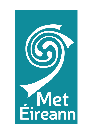 STÁDAS BUÍAimsir nach bhfuil ina bagairt don phobal i gcoitinne ach a d'fhéadfadh a bheith contúirteach in áiteanna faoi leith.STÁDAS FLANNBHUÍDálaí aimsire contúirteacha, neamhchoitianta a d'fhéadfadh beatha agus maoin a chur i mbaol.STÁDAS DEARGDálaí aimsire atá an-chontúirteach agus neamhchoitianta de bharr feiniméin dhiana mheitéareolaíochta.An GhaothAn ghaoth mheánach: 10 nóiméadSéideán: 1 nóiméad(níos airde ar chóstaí agus ar thalamh ard agus freisin in áiteanna nuair a shéideann an ghaoth trí chúngach srl.)Meánluasanna forleathana idir 50 agus 65km/uSéideáin fhorleathana idir 90 agus 110km/uMeánluasanna forleathana idir 65 agus 80 km/uSéideáin fhorleathana idir 110 agus 130 km/hMeánluasanna forleathana os cionn 80 km/uSéideáin fhorleathana de bhreis ar 130 km/uRabhaidh Ghaoithe Cois CóstaMeánluasanna suas le 30 muirmhíle amach ón gcóstaFórsa gála 8 nó fórsa gála láidir 9.Stoirm fórsa 10. Stoirm fhoréigneach fórsa 11/Hairicín fórsa 12 BáisteachIs féidir suas lena dhá oiread báistí titim ar fhánaí níos airde ar thaobh na gaoithe agus braithfidh an tionchar ar rudaí mar thaise na talún20mm - 30mm i 6 uaire nó níos lú.30mm - 40mm i 12 uair nó níos lú.30mm - 50mm i 24 uair an chloig30mm - 50mm i 6 uaire nó níos lú.40mm - 60mm i 12 uair nó níos lú.50mm - 80mm i 24 uair an chloigNíos mó ná 50mm i 6 uaire nó níos lú.Níos mó ná 60mm i 12 uair nó níos lú.Níos mó ná 80mm i 24 uair nó níos lú.Sneachta/OighearIs féidir le báisteach throm athrú go sneachta nuair a bhíonn an teocht thart ar nialas (suas go timpeall +4C)Treoirlínte amháin 3cm nó níos mó i 24 uair an chloig.Treoirlínte amháin 3cm nó níos mó i 6 uaire5cm nó níos mó i 12 uair10cm nó níos mó i 24 uair an chloig.Treoirlínte amháin 10cm nó níos mó i 6 uaire15cm nó níos mó i 12 uair30cm nó níos mó i 24 uair an chloig.Stoirmeacha ToirníTulcaí féidearthaStoirmeacha toirní in áiteanna/tintreach/báisteach throm. Stoirmeacha forleathana toirní/an-tintreach/báisteach throm/déanfaidh clocha móra sneachta damáisteEisceachtúil.Teocht íseal/oighearIs féidir teocht talún a bheith 10 gcéim níos ísle ná teocht an aeirTáthar ag súil gurb é lúide 3C nó lúide 4C an teocht aeir is ísle thar limistéar leathan (beidh luachanna níos ísle i gceantair ar leith). Dromchlaí contúirteacha mar gheall ar oighear agus/nó sneachta suite. Cúrsaí ag feabhsú.Táthar ag súil le híosteocht aeir ó lúide 5C go lúide 10C (nó níos ísle) thar limistéar leathan.Dromchlaí contúirteacha mar gheall ar oighear agus/nó sneachta suite/báisteach reo.  Cúrsaí seasmhachÍosteocht aeir de lúide 10C (nó faoina bhun) ar feadh trí oíche as a chéile nó níos faide. Uasmhéideanna de lúide 2C.Dromchlaí contúirteacha mar gheall ar oighear agus/nó sneachta suite/báisteach reo.  Is cosúil go rachaidh an scéal in olcasTeocht ardIs féidir le híosmhéideanna arda níos mó tionchair a bheith acu ná uasmhéideanna arda>27/15/>27Táthar ag súil le huasmhéideanna os cionn 27C agus le híosmhéideanna níos ísle ná 15C thar thréimhse 36 uair an chloig >30/20/>30/20/>30Uasmhéideanna os cionn 30C ar feadh trí lá agus íosmhéideanna 20C ar feadh dhá oíche (i ndiaidh a chéile)Mar chritéar flannbhuí, ach leanfaidh sé ar aghaidh ar feadh cúig lá agus oíche nó níos mó i ndiaidh a chéile.Ceo (nó ceo seaca)Ceo trom thar limistéar leathan nó paistí ceo seaca in áiteanna.Leanfaidh ceo trom/ceo seaca ar aghaidh thar limistéar leathan a chruthóidh guais shuntasach, fhorleathan tiomána ar phríomhbhealaí náisiúnta.Eisceachtúil.